Formation qualifiante « Management réglementaire des produits pour la protection des personnes et de l’environnement »Bulletin d’inscription à retourner au GICPER - Le Diamant A - 92909 PARIS LA DEFENSE CEDEX Contact gestion administrative : Chantal CADARS  : 01 46 53 11 70 -  : ccadars@chimiepromotion.fr 1/ Offre de formation :Programme et animateurs : Voir programme détaillé ci-joint. Cette formation est éligible au plan de formation de l’entreprise (voir modalités de validation des acquis dans le programme). Cette formation est éligible au Compte Personnel de Formation (CPF) et un abondement complémentaire peut être effectué par votre entreprise.Tarifs : Merci de sélectionner les journées de formation suiviesLes participants devront valider les acquis des journées de formation non suivies pour obtenir la certification	Merci de sélectionner 2 web-formations parmi les web-formations proposées : Conditions de règlement : Le règlement de la formation s’effectue à l’avance, au moment de l’inscription. Il doit être joint au présent bulletin d’inscription. Toute inscription ne sera définitive qu’après réception de son règlement. Le nombre de places par session étant limité à 10 personnes, les inscriptions non accompagnées de leur règlement ne seront pas prioritaires. Les inscriptions, accompagnées du règlement, se feront dans l’ordre d’arrivée des bulletins. La facture est envoyée après la formation et tient lieu de convention simplifiée. Si vous souhaitez une convention séparée, veuillez prendre contact avec Madame Chantal CADARS – Tél : 01 46 53 11 70 – ccadars@chimiepromotion.frConditions d’annulation: Aucun remboursement des sommes versées ne sera effectué, si l’annulation nous parvient moins de 2 semaines avant la date de début de la formation. Annulation et report par le GICPER : Le GICPER se réserve le droit d’annuler ou de reporter toute formation en cas de force majeure ou si le nombre d’inscrits n’était pas suffisant.2/ Coordonnées du Client :	3/ Je soussigné(e) déclare m’inscrire à la formation, et à cet effet :         Je joins un chèque N°.............................................. établi à l’ordre du GICPER,  tiré sur la banque .…..…………………….…...., d’un montant de................................... € TTC ;OU    J’effectue un virement sur le compte GICPER dont les coordonnées sont indiquées ci-dessous :    BNP PARIBAS RIB  30004  01328  00011799764  04   IBAN FR76  3000  4013  2800  0117  9976  404   BIC BNPAFRPPPTXOU    Je déclare que le règlement sera pris en charge directement par l’OPCA suivant (précisez le nom et l’adresse) : ………………………………………………………………………….…………	…………………………………………………………………………………….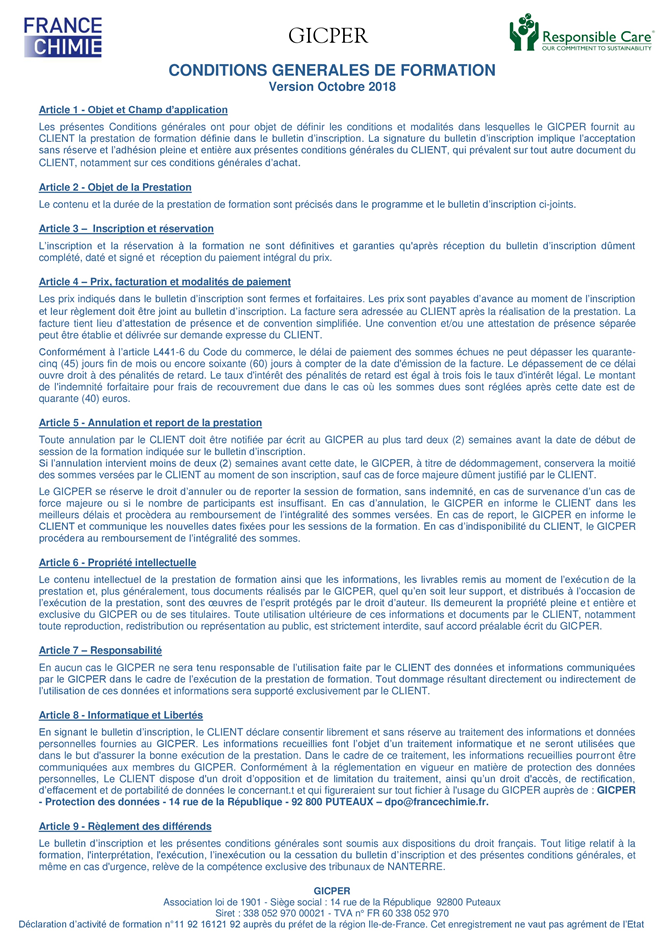 Tarif selon le nombre de modules suivisTarif par participant Formation complète : Total de 9 journées (9x7h) de formation et accès à deux web-formationsCe tarif comprend les frais suivants : fascicules de formation, repas, matériel informatiqueFormation qualifiante complète – 3 Modules et 2 web3 Modules soit 9 journées de formation et 2 web-formations□ 5 000€ HT / 6 000€ TTC Tarif pour 2 modules et 2 web2 Modules soit 6 journées de formation et 2 web-formations□ 4 000€ HT / 4 800€ TTC Tarif pour 1 module et 2 web1 Module soit 3 journées de formation et 2 web-formations□ 2 500€ HT / 3 000€ TTC Module 1Réglementations transverses sur les substances / produits chimiques et connaissances générales (REACH, CLP et FDS)Module 1 -  Jour 1  - REACH et CLP2 demi-journées□ 11 mars 2021, 9h-12h□ 12 mars 2021, 9h-12hModule 1Réglementations transverses sur les substances / produits chimiques et connaissances générales (REACH, CLP et FDS)Module 1 -  Jour 1  - REACH et CLP2 demi-journées□ 10 septembre 2021, 9h-12h□ 16 septembre 2021, 9h-12hModule 1Réglementations transverses sur les substances / produits chimiques et connaissances générales (REACH, CLP et FDS)Module 1 -  Jour 2 Tox – Ecotox et classification des substances2 demi-journées□ 16 mars 2021, 14h-17h□ 17 mars 2021, 14h-17h Module 1Réglementations transverses sur les substances / produits chimiques et connaissances générales (REACH, CLP et FDS)Module 1 -  Jour 2 Tox – Ecotox et classification des substances2 demi-journées□ 21 septembre 2021, 14h-17h□ 23 septembre 2021, 14h-17hModule 1Réglementations transverses sur les substances / produits chimiques et connaissances générales (REACH, CLP et FDS)Module 1 -  Jour 3Les règles de classification des mélanges du CLP2 demi-journées□ 25 mars 2021, 9h-12h□ 26 mars 2021, 9h-12hModule 1Réglementations transverses sur les substances / produits chimiques et connaissances générales (REACH, CLP et FDS)Module 1 -  Jour 3Les règles de classification des mélanges du CLP2 demi-journées□ 05 octobre 2021, 9h-12h□ 06 octobre 2021, 9h-12hModule 2Danger / risque / évaluation et mise en œuvreModule 2 -  Jour 1 FDS – les 16 rubriques 2 demi-journées□ 30 mars 2021, 9h-12h□ 31 mars 2021, 9h-12hModule 2Danger / risque / évaluation et mise en œuvreModule 2 -  Jour 1 FDS – les 16 rubriques 2 demi-journées□ 12 octobre 2021, 9h-12h□ 13 octobre 2021, 9h-12hModule 2Danger / risque / évaluation et mise en œuvreModule 2 -  Jour 2 FDSe - Analyse des scenarios d’exposition2 demi-journées□ 01 avril 2021, 9h-12h□ 02 avril 2021, 9h-12hModule 2Danger / risque / évaluation et mise en œuvreModule 2 -  Jour 2 FDSe - Analyse des scenarios d’exposition2 demi-journées□ 19 octobre 2021, 9h-12h□ 20 octobre 2021, 9h-12hModule 2Danger / risque / évaluation et mise en œuvreModule 2 -  Jour 3 SEIRICH - Santé au travail□ 07 avril 2021, 9h-12h□ 08 avril 2021, 9h-12hModule 2Danger / risque / évaluation et mise en œuvreModule 2 -  Jour 3 SEIRICH - Santé au travail□21 octobre 2021, 9h- 17h (journée entière)Module 3Les outils et les réglementations produits en aval/ et l’impact sur les secteursModule 3 -  Jour 1IUCLID 62 demi-journées□ 01 juin 2021, 9h-12h□ 02 juin 2021, 9h-12hModule 3Les outils et les réglementations produits en aval/ et l’impact sur les secteursModule 3 -  Jour 1IUCLID 62 demi-journées□ 08 novembre 2021, 14h-17h□ 10 novembre 2021, 9h-12hModule 3Les outils et les réglementations produits en aval/ et l’impact sur les secteursModule 3 -  Jour 2 CHESAR2 demi-journées□ 09 juin 2021, 9h-12h□ 10 juin 2021, 9h-12hModule 3Les outils et les réglementations produits en aval/ et l’impact sur les secteursModule 3 -  Jour 2 CHESAR2 demi-journées□ 25 novembre 2021, 9h-12h□ 26 novembre 2021, 9h-12hModule 3Les outils et les réglementations produits en aval/ et l’impact sur les secteursModule 3 -  Jour 3Les réglementations sectorielles (cartographie)E-learning uniquement via plateforme à mettre du 1er janvier au 31 décembreL'étiquetage et l'emballage selon CLP□ en e-learningCLP article 45 - Déclaration des formulations aux centres antipoison (CAP)□ en e-learningREACH : Focus sur les SVHC et les articles□ en e-learningREACH : Focus sur les intermédiaires sous conditions strictement contrôlées□ en e-learningÉvaluation de la toxicité des extraits végétaux□ 20 avril 2021 de 15h à 17h□ 19 octobre 2021 de 15h à 17hNanomatériaux : connaissances scientifiques et (nouvelles) exigences réglementaires□ 27 avril 2021 de 10h à 12h□ 16 novembre 2021 de 10h à 12hREACH – nouvelle annexe II (FDS)□ en e-learningSavoir utiliser les diverses fonctionnalités du site de l'ECHA□ en e-learningDénomination sociale : ………………………………………………………………………………………...………………………..………………Dénomination sociale : ………………………………………………………………………………………...………………………..………………Forme juridique : …………………………………………………..........N° TVA : ……………………………………………..……………………Activité(s) de la société : ………………………………………………..N° SIRET : …………………………………………..…………..............  Adresse du siège social : ………………………………………………………………………..……………………………………...…………………………………………………………………………………………………………………………………………………..………………...…………….Adresse du siège social : ………………………………………………………………………..……………………………………...…………………………………………………………………………………………………………………………………………………..………………...…………….Téléphone : ………………………………………………………………Courriel : ………………………………………………..………………..Adresse et coordonnées du Contact pour la facturation (si différents) : …………..……………………………………………………..………….……………………………………………………..………………………………………………………………..……………………………….………Adresse et coordonnées du Contact pour la facturation (si différents) : …………..……………………………………………………..………….……………………………………………………..………………………………………………………………..……………………………….………Signataire du bulletin d’inscriptionSignataire du bulletin d’inscriptionPrénom/Nom : ……………………………………………………………Fonction : ……………………………………………….…………..…….Téléphone : ………………………………………………………………Courriel : …………………………………..……….……………………..Participant à la formation (un bulletin d’inscription par participant)Participant à la formation (un bulletin d’inscription par participant)Prénom/Nom : ……………………………………………………………Fonction : …………………………………...…………………………….Téléphone : ………………………………………………………………Courriel : ………………………...………………………………………..